ФЕДЕРАЛЬНОЕ АГЕНТСТВО ЖЕЛЕЗНОДОРОЖНОГО ТРАНСПОРТА Федеральное государственное бюджетное образовательное учреждение высшего профессионального образования«Петербургский государственный университет путей сообщения Императора Александра I»(ФГБОУ ВПО ПГУПС)Кафедра «Начертательная геометрия и графика»РАБОЧАЯ ПРОГРАММАдисциплины«ОСНОВЫ ИНЖЕНЕРНОЙ ГРАФИКИ» (Б1.Б.22)для направления38.03.06 «Торговое дело» по профилю«Коммерция» Форма обучения – очная,  заочнаяСанкт-Петербург2015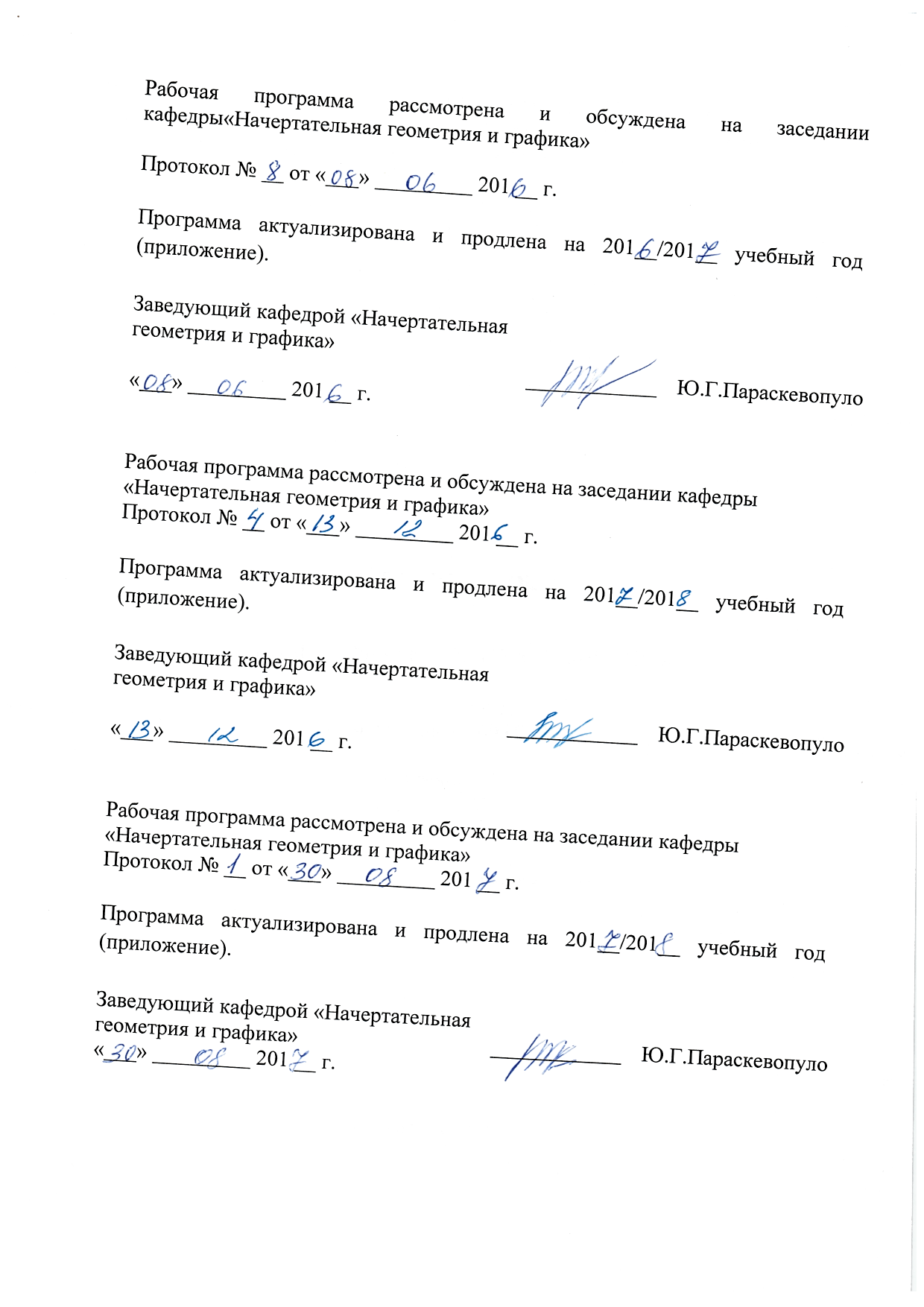 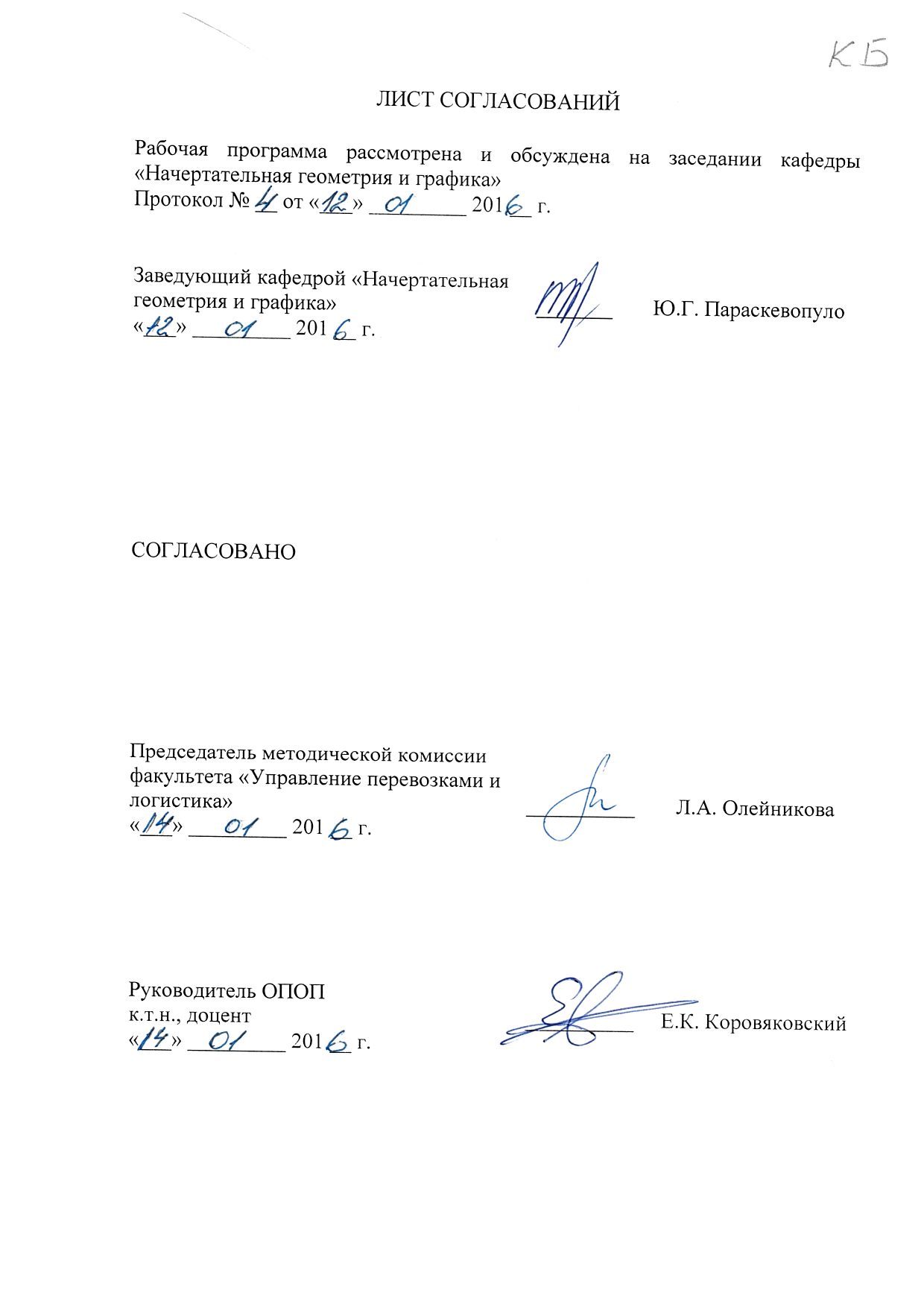 1. Цели и задачи дисциплиныРабочая программа составлена в соответствии с ФГОС ВО, утвержденным «12» ноября 2015 г., приказ № 1334 по направлению 38.03.06 «Торговое дело», по дисциплине «Основы инженерной графики».Целью изучения дисциплины является изучения дисциплины «Основы инженерной графики» является развитие пространственного представления и конструктивно-геометрического мышления, способностей к анализу и синтезу пространственных форм и отношений на основе геометрических моделей пространства, практически реализуемых в виде чертежей, схеми других графических документов различного назначения, а также соответствующих процессов и зависимостей, способности сбора, передачи, обработки инакопления информации (графической и геометрической) с помощью компьютерных технологий.  Для достижения поставленных целей решаются следующие задачи:– выработать знания, умения и навыки, необходимых для создания чертежей, схеми других графических документов различного назначения, составления технической документации производства с применением прикладных компьютерных программ; – обеспечить знание общих методов выполненияграфических документов различного назначения,решения разнообразных инженерно-геометрических задач, возникающих в профессиональной деятельности, а также методов  сбора, передачи, обработки и накопления  информации(графической и геометрической) с применением прикладных компьютерных программ2. Перечень планируемых результатов обучения по дисциплине, соотнесенных с планируемыми результатами освоения основной профессиональной образовательной программыПланируемыми результатами обучения по дисциплине являются: приобретение знаний, умений, навыков и/или опыта деятельности.В результате освоения дисциплины обучающийся должен:ЗНАТЬ:– общую характеристику процессов сбора, передачи, обработки и накопления (графической и геометрической) информации; средства  их реализации, программное обеспечение.УМЕТЬ:– осуществлять процессы сбора, передачи, обработки и накопления (графической и геометрической) информации; пользоваться локальными и глобальными сетями электронно-вычислительных машин для выполненияпрофессиональной деятельности.ВЛАДЕТЬ:– методами геометрического (математического) моделированияпри решении профессиональных проблем.Изучение дисциплины направлено на формирование следующих общекультурных компетенций (ОК):– владением культурой мышления, способностью к обобщению, анализу, восприятию информации, постановке цели и выбору путей ее достижения (ОК-9).Изучение дисциплины направлено на формирование следующихобщепрофессиональных компетенций (ОПК):способностью применять основные методы и средства получения, хранения, переработки информации и работать с компьютером как со средством управления информацией (ОПК-4);готовностью работать с технической документацией, необходимой для профессиональной деятельности (коммерческой, маркетинговой, рекламной, товароведной, и (или) торгово-технологической) и проверять правильность ее оформления (ОПК-5).Область профессиональной деятельности обучающихся, освоивших данную дисциплину, приведена в п. 2.1 ОПОП.Объекты профессиональной деятельности обучающихся, освоивших данную дисциплину, приведены в п. 2.2 ОПОП.3. Место дисциплины в структуре основной профессиональной образовательной программыДисциплина «Основы инженерной графики» (Б1.Б.22)относится к базовой части и является обязательной дисциплиной для обучающегося.4. Объем дисциплины и виды учебной работыДля очной формы обучения: Для заочной формы обучения: 5. Содержание и структура дисциплины5.1 Содержание дисциплины5.2 Разделы дисциплины и виды занятийДля очной формы обучения: Для заочной формы обучения:6. Перечень учебно-методического обеспечения для самостоятельной работы обучающихся по дисциплине7. Фонд оценочных средств для проведения текущего контроля успеваемости и промежуточной аттестации обучающихся по дисциплинеФонд оценочных средств по дисциплине является неотъемлемой частью рабочей программы и представлен отдельным документом, рассмотренным на заседании кафедры и утвержденным заведующим кафедрой.8. Перечень основной и дополнительной учебной литературы, нормативно-правовой документации и других изданий, необходимых для освоения дисциплины8.1 Перечень основной учебной литературы, необходимой для освоения дисциплины:1. Начертательная геометрия: учебник / Тарасов Б.Ф., Дудкина Л.А., Немолотов С.О. –  СПб.: «Лань»,  2012. – 255 с. – [Электронный ресурс]. Режим доступа к электронному ресурсу:  http://e.lanbook.com/book/3735— Загл. с экрана ;2.   Начертательная геометрия в компьютерных технологиях. Ч.1.: учебное пособие / Елисеев Н.А., Кондрат М.Д.,, Параскевопуло Ю.Г., Третьяков Д.В. –  СПб.: ПГУПС, 2010  – 34 с. – [Электронный ресурс]. Режим доступа к электронному ресурсу:http://e.lanbook.com/book/91130— Загл. с экрана;3. Начертательная геометрия в компьютерных технологиях. Ч.2.: учебное пособие / Елисеев Н.А., Кондрат М.Д.,, Параскевопуло Ю.Г., Третьяков Д.В. –  СПб.: ПГУПС,  2011. –  44 с. – [Электронный ресурс]. Режим доступа к электронному ресурсу:http://e.lanbook.com/book/91126— Загл. с экрана;8.2 Перечень дополнительной учебной литературы, необходимой для освоения дисциплины1. Правила оформления отчетов, курсовых и дипломных проектов: учебное пособие / ПараскевопулоО. Г.,  ПараскевопулоЮ.Г., Александров С.О.  – СПб: ПГУПС, 2008. – 38 с.;2. Построение аксонометрических проекций: учебное пособие / Александров С.О., Елисеев Н.А., Параскевопуло Ю.Г., Третьяков Д.В.  – СПб.: ПГУПС, 2006. – 55 с.;3.            Компьютерное моделирование и основы дизайна на транспорте: учебное пособие / Елисеев Н. А., Кондрат М. Д., Параскевопуло Ю. Г., Третьяков Д. В., Трофимов В. С. – СПб: ПГУПС, 2008. – 151 с.8.3 Перечень нормативно-правовой документации, необходимой для освоения дисциплины	1. Правила выполнения чертежей: [Сб. гос. стандартов] – М.: Изд. стандартов, 2011.   (Единая система конструкторской документации);8.4 Другие издания, необходимые для освоения дисциплины1. Становление и развитие основ теории начертательной геометрии и ее приложений в ИКИПС-ПГУПС: учебное пособие / Н. А. Елисеев, Ю. Г. Параскевопуло. –  СПб.: ПГУПС, 2011. – 88 с.9. Перечень ресурсов информационно-телекоммуникационной сети «Интернет», необходимых для освоения дисциплиныЛичный кабинет обучающегося и электронная информационно-образовательная среда. [Электронный ресурс]. – Режим доступа: http://sdo.pgups.ru/  (для доступа к полно текстовым документам требуется авторизация).Электронно-библиотечная система ЛАНЬ [Электронный ресурс]. – Режим доступа:  https://e.lanbook.com/books.10. Методические указания для обучающихся по освоению дисциплиныПорядок изучения дисциплины следующий:Освоение разделов дисциплины производится в порядке, приведенном в разделе 5 «Содержание и структура дисциплины». Обучающийся должен освоить все разделы дисциплины с помощью учебно-методического обеспечения, приведенного в разделах 6, 8 и 9 рабочей программы. Для формирования компетенций обучающийся должен представить выполненные типовые контрольные задания или иные материалы, необходимые для оценки знаний, умений, навыков и (или) опыта деятельности, предусмотренные текущим контролем (см. фонд оценочных средств по дисциплине).По итогам текущего контроля по дисциплине, обучающийся должен пройти промежуточную аттестацию (см. фонд оценочных средств по дисциплине).11. Перечень информационных технологий, используемых при осуществлении образовательного процесса по дисциплине, включая перечень программного обеспечения и информационных справочных системтехнические средства (компьютерная техника, наборы демонстрационного оборудования); методы обучения с использованием информационных технологий (демонстрация мультимедийных материалов и т.д.);электронная информационно-образовательная среда Петербургского государственного университета путей сообщения Императора Александра I [Электронный ресурс]. Режим доступа:  http://sdo.pgups.ru.Дисциплина обеспечена необходимым комплектом лицензионного программного обеспечения, установленного на технических средствах, размещенных в специальных помещениях и помещениях для самостоятельной работы: операционная система Windows, MS Office, КОМПАС, AutoCAD.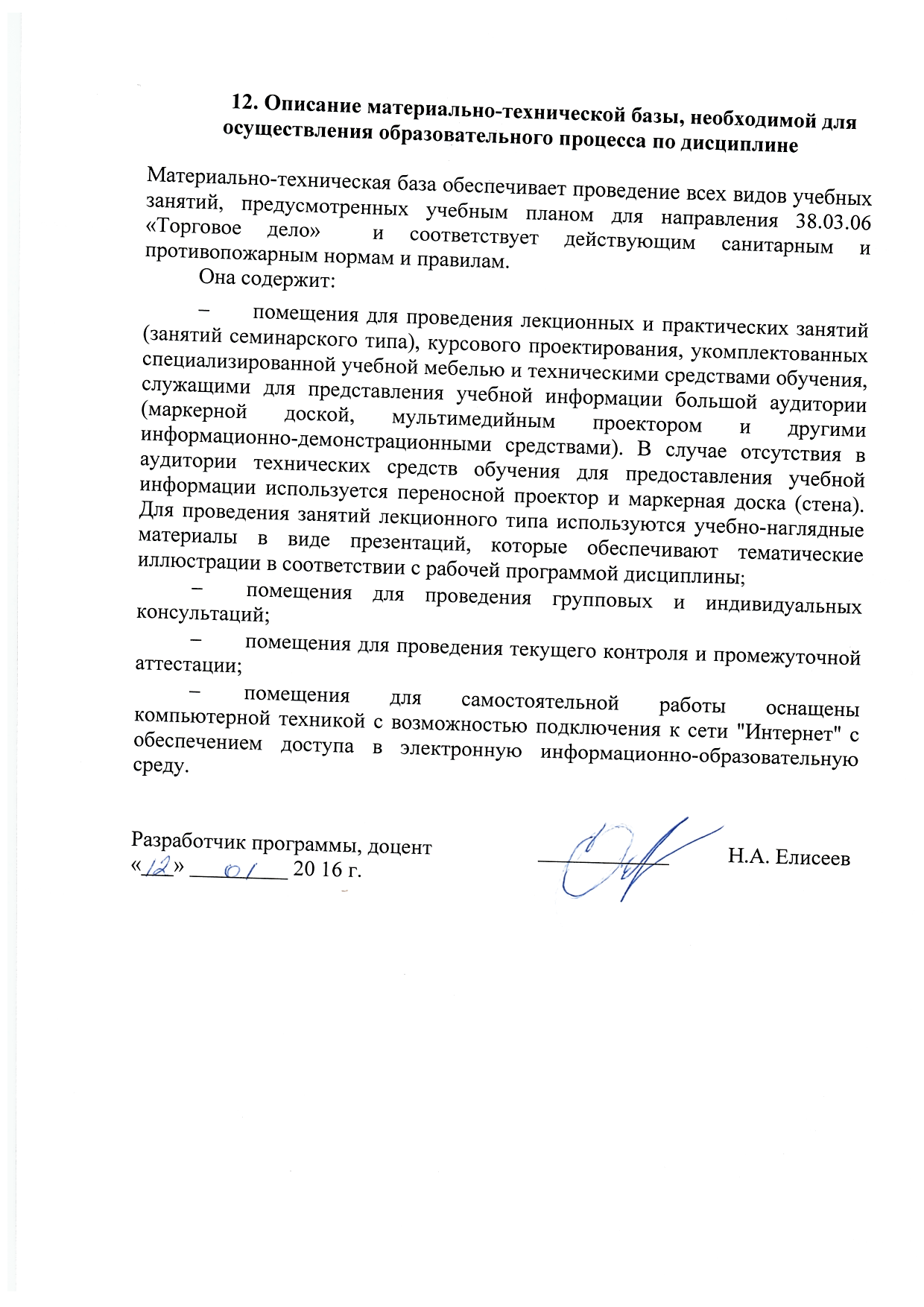 Вид учебной работыВсего часовСеместрВид учебной работыВсего часовIКонтактная работа (по видам учебных занятий)В том числе:лекции (Л)практические занятия (ПЗ)лабораторные работы (ЛР)5418181854181818Самостоятельная работа (СРС) (всего)4545Контроль4545Форма контроля знанийЭЭОбщая трудоемкость: час / з.е.144/ 4144 / 4Вид учебной работыВсего часовКурсВид учебной работыВсего часовIКонтактная работа (по видам учебных занятий)В том числе:лекции (Л)практические занятия (ПЗ)лабораторные работы (ЛР)12-12-12-12-Самостоятельная работа (СРС) (всего)123123Контроль 99Форма контроля знанийКЛР, Э КЛР, ЭОбщая трудоемкость: час / з.е.144/4144/4№ п/пНаименование раздела дисциплиныСодержание раздела1Геометрическое моделирование.Теория проекционного чертежаИстория развития методов изображения; вклад ученых ПГУПС в развитие методов изображения. Метод проекций.Способы проецирования. Инвариантные свойства параллельного проецирования. Инвариантные свойства ортогонального проецирования.Способы задания прямой и плоскости.  Основные виды обратимых чертежей: чертеж Монжа, аксонометрический чертеж основных геометрических образов: точка, прямая, плоскость. Частные положения прямой. Частные положения плоскостей. Главные линии в плоскости. Взаимное положение прямой и плоскости, плоскостей. Метод  конкурирующих точек.Задание поверхностей на чертеже: поверхности гранные и кривые – линейчатые и вращения.Принадлежность прямой и точки гранной и кривой поверхности. 2Основы инженерной графикиОсновные правила выполнения чертежей (Стандарты ЕСКД). Проекционное черчение. Классификация линий. Масштабы. Нанесение размеров.Изображение и обозначение геометрических объектов на чертеже. Основные виды геометрических объектов на чертеже.   Разрезы.   Сечения.   Аксонометрические проекции.3Основы компьютерной графикиОсновы компьютерной графики. Графический формат изображения. Растровый формат изображения. Метафайловый формат изображения. Хранение и обмен информацией. Информационно-телекоммуникационная сеть «Интернет».Каркасная геометрическая модель. Поверхностная геометрическая модель. Твёрдотельная геометрическая модель.Булевые операции.Графический редактор КОМПАС.2D-модуль графического редактора КОМПАС. Основные рабочие панели 2D-модуля редактора КОМПАС. Команды рабочей панели Состояние 2D-модуля редактора КОМПАС. Команды рабочей панели Вид 2D-модуля редактора КОМПАС. Команды панели Свойства объекта 2D-модуля редактора КОМПАС.Команды рабочей панели Стандартная 2D-модуля редактора КОМПАС. Падающее меню 2D-модуля редактора КОМПАС. Компактная панель 2D-модуля редактора КОМПАС. Рабочая панель Редактирование 2D-модуля редактора КОМПАС. Выделение рамкой. Команды удаления объекта. Команда Симметрия рабочей панели Редактирование. Команда Создать объект панели Свойства объекта. Рабочая панель Размеры 2D-модуля редактора КОМПАС. Рабочая панель Параметризация 2D-модуля редактора КОМПАС.Команда Параметры 2D-модуля редактора КОМПАС.Документы Фрагмент и Чертеж 2D-модуля редактора КОМПАС. Рабочая панель Спецификация 2D-модуля редактора КОМПАС. Рабочая панель Обозначения 2D-модуля редактора КОМПАС.3D-модуль графического редактора КОМПАС. Ассоциативный чертеж.Графический редактор AutoCADРабочие панели 2D-модуля графического редактора AutoCAD. Команда Штриховка 2D-модуля графического редактора AutoCAD. Настройка рабочей панели Размеры графического редактора AutoCAD. Выполнение атрибутов блока в 2D-модуле графического редактора AutoCAD. Команды панели Редактирования объекта.  Выполнение элементов транспортной инфраструктуры: план – схемы станции. Настройка Вывода на печать чертежа в графическом редакторе AutoCAD.  Рабочие панели 3D-модуля графического редактора AutoCAD. Булевые операции 3D-модуля графического редактора AutoCAD. Операции Выдавливание и Вращение. Видовые окна. Обмен информацией с другими графическими редакторами.№ п/пНаименование разделов дисциплиныЛПЗЛРСРС1Геометрическое моделированиеТеория проекционного чертежа49-182Основы инженерной графики8 9-163Основы компьютерной графики6-18   11ИтогоИтого  18    1818   45№ п/пНаименование разделов дисциплиныЛПЗЛРСРС1Геометрическое моделированиеТеория проекционного чертежа-4-    302Основы инженерной графики-4-    303Основы компьютерной графики-4-   63ИтогоИтого-     12-123№п/пНаименование раздела дисциплиныПеречень учебно-методического обеспечения1Геометрическое моделирование.Теория проекционного чертежаСтановление и развитие основ теории начертательной геометрии и ее приложений  в ИКИПС-ПГУПС (учебное пособие) / Елисеев Н.А., Параскевопуло Ю.Г. – СПб.: ПГУПС, 2011. – 88 с.;Начертательная геометрия: учебник / Тарасов Б.Ф., Дудкина Л.А., Немолотов С.О. –  СПб.: «Лань»,  2012. – 255 с. – [Электронный ресурс]. Режим доступа к электронному ресурсу:  http://e.lanbook.com/book/3735— Загл. с экрана ;  Начертательная геометрия в компьютерных технологиях. Ч.1.: учебное пособие / Елисеев Н.А., Кондрат М.Д.,, Параскевопуло Ю.Г., Третьяков Д.В. –  СПб.: ПГУПС, 2010  – 34 с.– [Электронный ресурс]. Режим доступа к электронному ресурсу:http://e.lanbook.com/book/91130— Загл. с экрана;Начертательная геометрия в компьютерных технологиях. Ч.2.: учебное пособие / Елисеев Н.А., Кондрат М.Д.,, Параскевопуло Ю.Г., Третьяков Д.В. –  СПб.: ПГУПС,  2011. –  44 с. – [Электронный ресурс]. Режим доступа к электронному ресурсу:http://e.lanbook.com/book/91126— Загл. с экрана;Проекционное черчение: учебное пособие / Дудкина Л.А., Елисеева Н.Н., Леонова Н.И., Пузанова Ю.Е. – СПб.: ПГУПС, 2011. – 39 с. – [Электронный ресурс]. Режим доступа к электронному ресурсу:http://e.lanbook.com/book/91129— Загл. с экрана.2Основы инженерной графикиПравила выполнения чертежей: [Сб. гос. стандартов] – М.: Изд. стандартов, 2011.   (Единая система конструкторской документации);Правила оформления отчетов, курсовых и дипломных проектов: учебное пособие / ПараскевопулоО. Г.,  ПараскевопулоЮ.Г., Александров С.О.   – СПб: ПГУПС, 2008. – 38 с.;Проекционное черчение: учебное пособие / Дудкина Л.А., Елисеева Н.Н., Леонова Н.И., Пузанова Ю.Е. – СПб.: ПГУПС, 2011. – 39 с. – [Электронный ресурс]. Режим доступа к электронному ресурсу:http://e.lanbook.com/book/91129— Загл. с экрана; Чтение машиностроительных чертежей: учебное пособие / Елисеев Н.А., Немолотов С.О., Параскевопуло Ю.Г., Сальникова В.В. СПб.: ПГУПС, 2009. – 78 с. – [Электронный ресурс]. Режим доступа к электронному ресурсу: http://e.lanbook.com/book/91137— Загл. с экрана;Построение аксонометрических проекций: учебное пособие / Александров С. О., Елисеев Н. А., Параскевопуло Ю. Г., Третьяков Д. В.  – СПб.: ПГУПС, 2006. – 55 с.3Основы компьютерной графики Проекционное черчение в графических редакторах КОМПАС и AutoCAD: методические указания / Н. А. Елисеев, Н. Н. Елисеева, Ю. Е. Пузанова; ПГУПС. Ч. 1. – 2014. – 34 с. – [Электронный ресурс]. Режим доступа к электронному ресурсу: http://e.lanbook.com/book/91122—Загл. с экрана;Проекционное черчение в графических редакторах КОМПАС и AutoCAD: методические указания / Н. А. Елисеев, Н. Н. Елисеева, Ю. Е. Пузанова; ПГУПС. Ч. 2. – 2015. –57 с. – [Электронный ресурс]. Режим доступа к электронному ресурсу: http://e.lanbook.com/book/91118— Загл. с экрана;Основы компьютерной графики: учебное пособие / Елисеев Н.А., Кондрат М.Д., Параскевопуло Ю.Г., Третьяков Д.В. –  СПб.: ПГУПС, 2009. – 127 с. – Режим доступа к электронному ресурсу:;Практикум по дисциплинам «СAD/CAM-технологии» и «Компьютерная графика»: учебное пособие / Елисеев Н.А., Кондрат М.Д., Параскевопуло Ю.Г., Третьяков Д.В. –  СПб.: ПГУПС, 2010. – 48 с. – [Электронный ресурс]. Режим доступа к электронному ресурсу:  http://e.lanbook.com/book/91133— Загл. с экрана;   Трехмерное и двухмерное  моделирование сборочных единиц. Графический редактор КОМПАС: учебное пособие / Елисеев Н.А., Кондрат М.Д., Параскевопуло Ю.Г., Третьяков Д.В. –  СПб.: ПГУПС, 2013. – 60 с. – [Электронный ресурс]. Режим доступа к электронному ресурсу: http://e.lanbook.com/book/91125— Загл. с экрана.   Компьютерное моделирование и основы дизайна на транспорте: учебное пособие / Елисеев Н. А., Кондрат М. Д., Параскевопуло Ю. Г., Третьяков Д. В., Трофимов В. С. – СПб: ПГУПС, 2008. – 151 с.